Перечень государств, подписавших общие предложения европейских стран (ECP)______________Полномочная конференция (ПК-22)
Бухарест, 26 сентября – 14 октября 2022 г.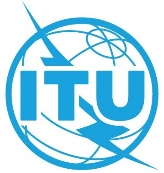 ПЛЕНАРНОЕ ЗАСЕДАНИЕПересмотр 1
Документа 44-R1 сентября 2022 годаОригинал: английскийГосударства – члены Европейской конференции администраций почт и электросвязи (СЕПТ)Государства – члены Европейской конференции администраций почт и электросвязи (СЕПТ)ПРЕДЛОЖЕНИЯ ДЛЯ РАБОТЫ КОНФЕРЕНЦИИПРЕДЛОЖЕНИЯ ДЛЯ РАБОТЫ КОНФЕРЕНЦИИ№ ECPПредметECP 1ВИДЕНИЕ СЕПТ ДЛЯ МСЭECP 2Пересмотр Резолюции 70: Учет гендерных аспектов в деятельности МСЭ и содействие обеспечению гендерного равенства и расширению прав и возможностей женщин посредством информационно-коммуникационных технологийECP 3Пересмотр Резолюции 101: Сети, базирующиеся на протоколе ИнтернетECP 4Пересмотр Резолюции 102: Роль МСЭ в вопросах международной государственной политики, касающихся интернета и управления ресурсами интернета, включая наименования доменов и адресаECP 5Пересмотр Резолюции 133: Роль администраций Государств-Членов в управлении интернационализированными (многоязычными) наименованиями доменовECP 6Пересмотр Резолюции 180: Содействие внедрению и принятию IPv6 в целях обеспечения перехода от IPv4 к IPv6ECP 7Пересмотр Резолюции 130: Усиление роли МСЭ в укреплении доверия и безопасности при использовании информационно-коммуникационных технологийECP 8Резолюция 162 (Пересм. Пусан, 2014 г.): Независимый консультативный комитет по управлениюECP 9Резолюция 167 (Пересм. Дубай, 2018 г.): Укрепление и развитие потенциала МСЭ для проведения электронных собраний и обеспечение средств для продвижения работы СоюзаECP 10Резолюция 177 (Пересм. Дубай, 2018 г.): Соответствие и функциональная совместимостьECP 13Резолюция 119 (Пересм. Анталия, 2006 г.): Методы, направленные на повышение эффективности и результативности Радиорегламентарного комитетаECP 14Резолюция 136 (Пересм. Дубай, 2018 г.): Использование электросвязи/информационно-коммуникационных технологий для оказания гуманитарной помощи, а также в целях мониторинга и управления в чрезвычайных ситуациях и в случаях бедствий, включая вызванные болезнями чрезвычайные ситуации, для их раннего предупреждения, предотвращения, смягчения их последствий и оказания помощиECP 15Резолюция 137 (Пересм. Дубай, 2018 г.): Развертывание будущих сетей в развивающихся странахECP 16Резолюция 139 (Пересм. Дубай, 2018 г.): Использование электросвязи/информационно-коммуникационных технологий для преодоления цифрового разрыва и построения открытого для всех информационного обществаECP 17Резолюция 140 (Пересм. Дубай, 2018 г.): Роль МСЭ в выполнении решений Всемирной встречи на высшем уровне по вопросам информационного общества и Повестки дня в области устойчивого развития на период до 2030 года, а также в принятии последующих мер и обзоре их выполненияECP 18Резолюция 146 (Пересм. Дубай, 2018 г.): Регулярное рассмотрение и пересмотр Регламента международной электросвязиECP 19Резолюция 175 (Пересм. Дубай, 2018 г.): Доступность средств электросвязи/информационно-коммуникационным технологиям для лиц с ограниченными возможностями и лиц с особыми потребностямиECP 20Резолюция 179 (Пересм. Дубай, 2018 г.): Роль МСЭ в защите ребенка в онлайновой средеECP 21Резолюция 182 (Пересм. Пусан, 2014 г.): Роль электросвязи/информационно-коммуникационных технологий в изменении климата и охране окружающей средыECP 22Резолюция 188 (Пересм. Дубай, 2018 г.): Борьба с контрафактными устройствами электросвязи/информационно-коммуникационных технологийECP 23Резолюция 189 (Пересм. Дубай, 2018 г.): Оказание Государствам-Членам помощи в борьбе с хищениями мобильных устройств и в предотвращении этого явленияECP 24Резолюция 196 (Пересм. Дубай, 2018 г.): Защита пользователей/потребителей услуг электросвязиECP 25Резолюция 197 (Пересм. Дубай, 2018 г.): Содействие развитию интернета вещей и "умных" устойчивых городов и сообществECP 26Резолюция 205 (Дубай, 2018 г.): Роль МСЭ в содействии ориентированным на электросвязь/информационно-коммуникационные технологии инновациям для поддержки цифровой экономики и цифрового обществаECP 27Проект новой резолюции [ECP-1] (Бухарест, 2022 г.) "ВОВЛЕЧЕННОСТЬ ОТРАСЛИ": Поощрение участия отраслевых организаций в работе СоюзаECP 28Проект новой резолюции [ECP-2] (Бухарест, 2022 г.): Технологии искусственного интеллекта в поддержку электросвязи/ИКТ и Повестки дня в области устойчивого развития на период до 2030 годаECP 29Проект новой резолюции [ECP-3] (Бухарест, 2022 г.): Разъяснения к ссылке на Статью 48 Устава МСЭ в связи с Регламентом радиосвязиГосударство-Член№ ECP№ ECP№ ECP№ ECP№ ECP№ ECP№ ECP№ ECP№ ECP№ ECP№ ECP№ ECP№ ECP№ ECP№ ECP№ ECP№ ECP№ ECP№ ECP№ ECP№ ECP№ ECP№ ECP№ ECP№ ECP№ ECP№ ECP№ ECPГосударство-Член123456789101314151617181920212223242526272829ALBANDAUT111111111111111111111111111AZE111111111111111111111111BELBIH111111111111111111111111111BUL111111111111111111111111111CVA111111111111111111CYP111111111111111111111111111CZE111111111111111111111111111D111111111111111111111111111DNK111111111111111111111111111E 111111111111111111111111111EST111111111111111111111111111F 111111111111111111111111111FIN111111111111111111111111111G111111111111111111111111111GEOGRC111111111111111111111111111HNG111111111111111111111111111HOL111111111111111111111111111HRV111111111111111111111111111I111111111111111111111111111IRL111111111111111111111111111ISL11111111111111111111LIE111111111111111111111111111LTU11111111111111111111111111LUX111111111111111111111111111LVA111111111111111111111111111MCOMDA111111111111111111111MKDMLT111111111111111111111111111MNENOR111111111111111111111111111POLPOR111111111111111111111111111ROU111111111111111111111111111S111111111111111111111111111SMRSRBSUISVK111111111111111111111111111SVN111111111111111111111111111TUR111111111111111111111111111UKR1111111111111111111111111Всего:333230333032333535353535343434353534353535343535353534